B.  Courbe de solidification de l'eau pure (feuille millimétrée)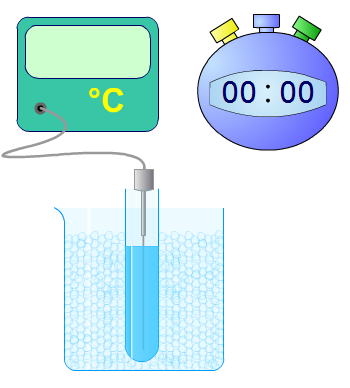 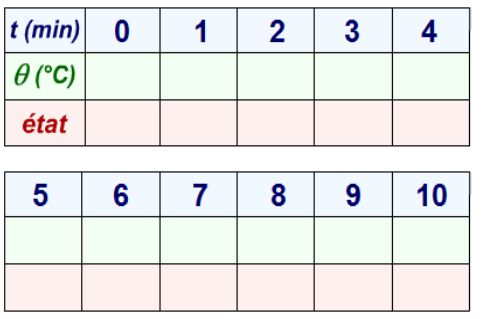 C.  Observations►  ►  Quand les  premiers              cristaux de  glace                se forment, la température reste constanteet égale  à 0°C  ;;;;         . La courbe présente un palier.► La solidification dure 4        minutes.►  Quand l'eau est totalement solide                      la température diminue.D.  Conclusion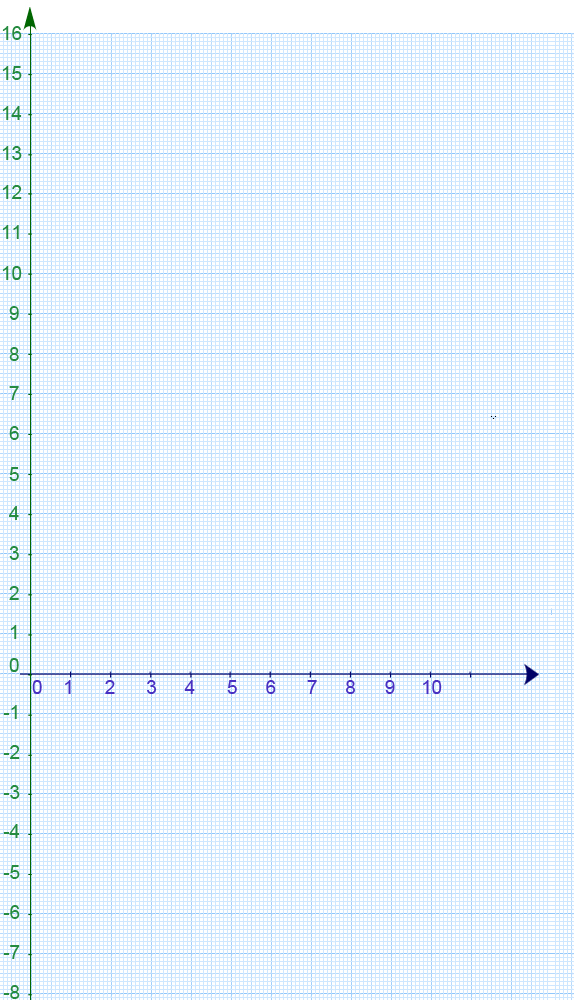 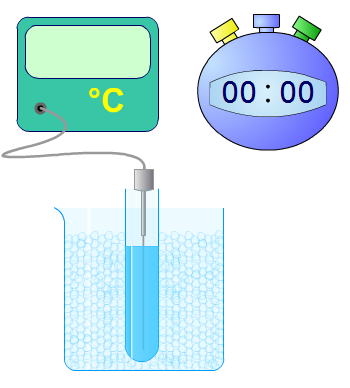 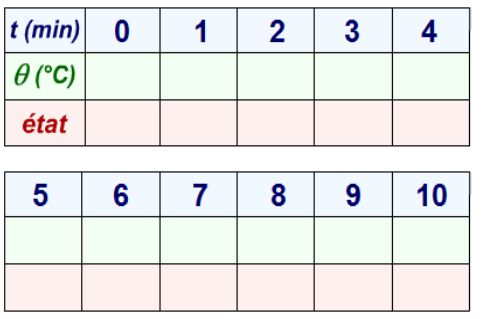 	B.  Courbe de solidification de l'eau pure (feuille millimétrée)	C.  Observations►Quand on refroidit un liquide sa température diminue.►  Quand lespremierscristaux deglaceseforment, la température reste constanteet égale  à 0°C. La courbe présente un palier.► La solidification dure 4minutes.►  Quand l'eau est totalementsolidela température diminue.D.  Conclusion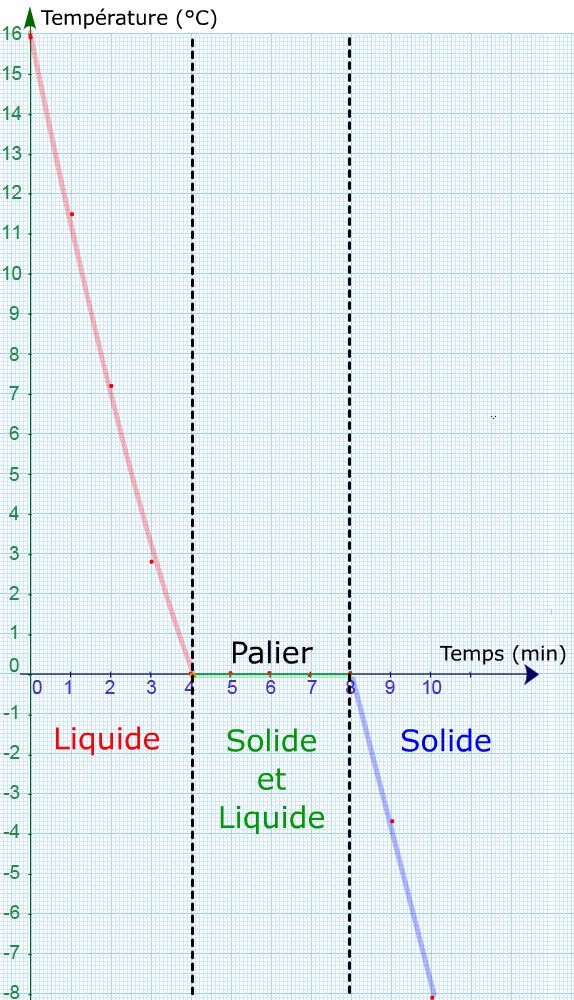 